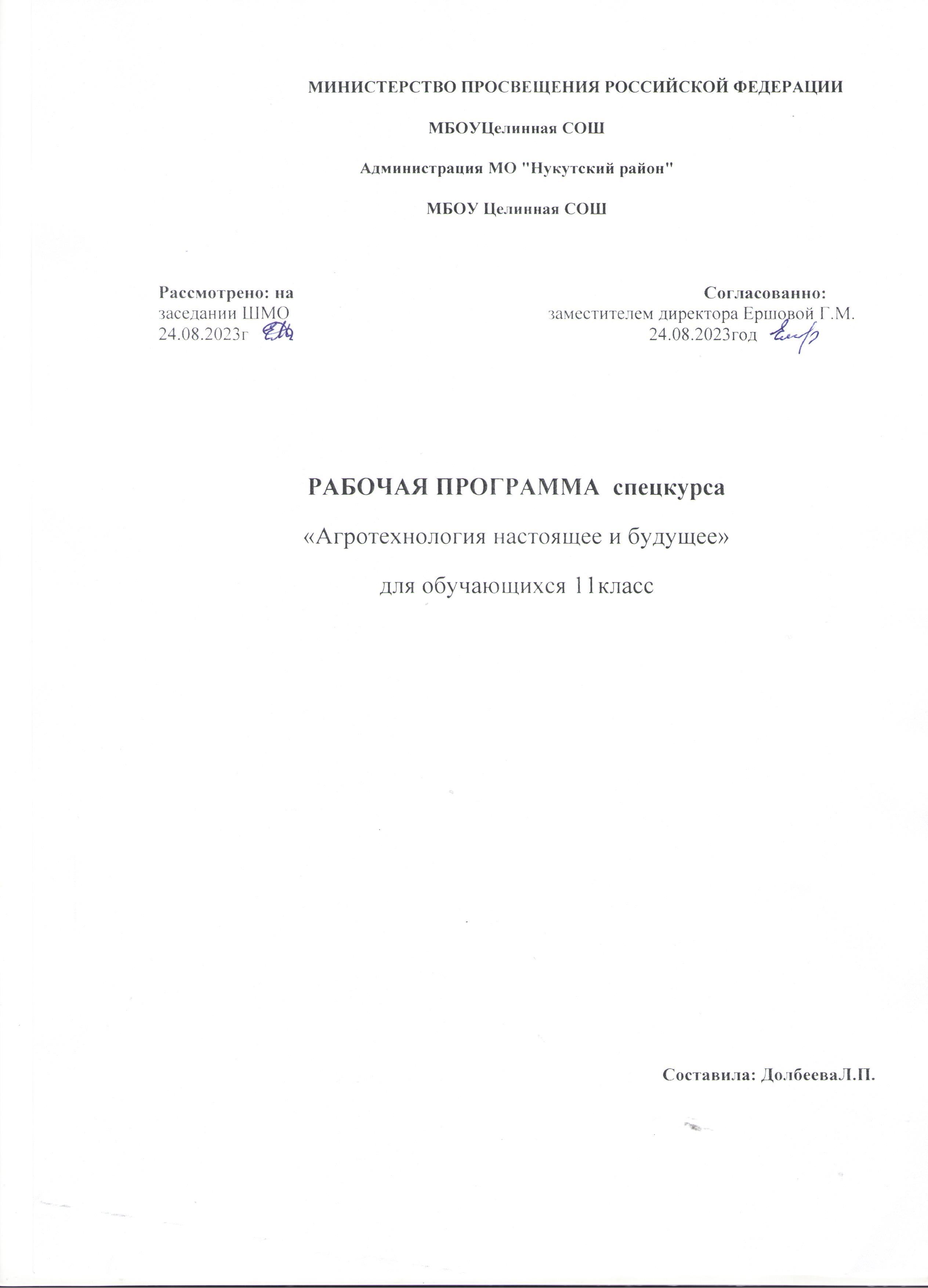   ПОЯСНИТЕЛЬНАЯ ЗАПИСКА  Актуальность и назначение программы  Рабочая программа курса «Агротехнология настоящее и будущее» для среднего общего образования (далее – программа) разработана в соответствии с требованиями Федерального государственного образовательного стандарта среднего общего образования (ФГОС СОО), ориентирована на обеспечение индивидуальных потребностей обучающихся и направлена на достижение планируемых результатов освоения программы среднего общего образования с учетом выбора участниками образовательных отношений курсов внеурочной деятельности. Это позволяет обеспечить единство обязательных требований ФГОС СОО во всем пространстве школьного образования: не только на уроке, но и за его пределами. Настоящий курс предназначен для углубленного изучения биологических явлений и закономерностей, расширения базовых знаний, развития практических умений и навыков в современной биологии.  Актуальность реализации программы  Программой предусмотрено формирование современного теоретического уровня знаний, а также практического опыта работы с лабораторным оборудованием, овладение приемами исследовательской деятельности. Методы организации образовательной и научно-исследовательской деятельности предусматривают формирование у обучающихся нестандартного творческого мышления, свободы самовыражения и индивидуальности суждений.  Для полного учета потребностей обучающихся в программе используется дифференцированный подход, что стимулирует обучающегося к увеличению потребности в индивидуальной, интеллектуальной и познавательной деятельности и развитию научно-исследовательских навыков. Программа станет востребованной в первую очередь обучающимися, которые имеют стойкий интерес и соответствующую мотивацию к изучению предметов естественно-научного цикла, естественных наук и технологий.  В настоящее время биологическое образование должно обеспечить выпускникам высокую биологическую, экологическую и природоохранительную грамотность.     4 Знания в области основных биологических законов, теорий и идей формируют нравственные нормы и принципы отношения к живой природе.  В качестве ценностных ориентиров биологического образования выступают объекты, изучаемые в курсе биологии, к которым у учащихся формируется ценностное отношение. При этом ведущую роль играют познавательные ценности, так как данный учебный предмет входит в группу предметов познавательного цикла, главная цель которых заключается в изучении современных способов решения глобальных проблем современности. Программа преследует не только образовательные, но и воспитательные цели, поскольку она способствует формированию экологического и биотехнологичного мышления у подрастающего поколения. Варианты реализации программы и формы проведения занятий Реализация программы предполагает использование форм работы, которые предусматривают активность и самостоятельность обучающихся, сочетание индивидуальной и групповой работы, проектную и исследовательскую деятельность. Таким образом, вовлеченность обучающихся в данную внеурочную деятельность позволит обеспечить их самоопределение, расширить зоны  поиска своих интересов в различных сферах естественно-научных знаний, переосмыслить свои связи с окружающими, свое место среди других людей.  В целом реализация программы вносит вклад в нравственное и социальное формирование личности. Программа может быть реализована в работе с обучающимися 11 классов.  Программа курса рассчитана на34 часа, в рамках которых предусмотрены такие формы работы, как беседы, дискуссии, мастер-классы, экскурсии  на производство, анализ кейсов, встречи с представителями разных профессий, профессиональные пробы, коммуникативные и деловые игры, консультации педагога и психолога. Программа может быть реализована в течение одного учебного года  .    5Взаимосвязь с федеральной рабочей программой воспитания Программа курса внеурочной деятельности разработана с учетом рекомендаций федеральной рабочей программы воспитания, учитывает психологопедагогические особенности данных возрастных категорий. Это позволяет  на практике соединить обучающую и воспитательную деятельность педагога, ориентировать ее не только на интеллектуальное, но и на нравственное, социальное развитие ребенка. Это проявляется в:  воспитании осознанной экологически правильной мотивации в поведении и деятельности через формирование системы убеждений, основанных  на конкретных знаниях;   становлении личности обучающихся как целостной, находящейся  в гармонии с окружающим миром, способной к решению экологических проблем;  приоритете личностных результатов реализации программы внеурочной деятельности, нашедших свое отражение и конкретизацию в федеральной рабочей программы воспитания. Особенности работы педагога по программе Задача педагога состоит в том, чтобы сопровождать процесс профессиональной ориентации обучающихся, раскрывая потенциал обучающихся через вовлечение в многообразную деятельность, организованную в разных формах.  При этом результатом работы педагога в первую очередь является личностное развитие ребенка. Личностных результатов педагог может достичь, увлекая ребенка совместной и интересной им обоим деятельностью, устанавливая во время занятий доброжелательную, поддерживающую атмосферу, насыщая занятия ценностным содержанием. Кроме того, программа предусматривает организацию экскурсий, просмотр фильмов и записей ТВ-программ.  При изучении обучающимися программы педагог основывается  на нескольких основополагающих принципах обучения:   принцип интегративного подхода к обучению. Этот принцип имеет первостепенное значение, так как усвоение получаемых знаний по биотехнологии предполагает тесную взаимосвязь разных уровней. Первый уровень – межпредметный – предполагает взаимосвязь биологии с курсом по химии. Второй уровень – предметный – обусловлен взаимопроникновением разных биологических курсов (ботаники, зоологии, физиологии и других) в процессе   6 становления и изучения биотехнологии. Кроме того, логика освоения материала программы предполагает движение от общего к частному и, на новом уровне, возвращение от частного к общему.   принцип наглядности;   принцип доступности;   принцип осознанности.                      ПЛАНИРУЕМЫЕ РЕЗУЛЬТАТЫ ОСВОЕНИЯ КУРСА Занятия в рамках программы направлены на обеспечение достижения обучающимися следующих личностных, метапредметных и предметных образовательных результатов.   ЛИЧНОСТНЫЕ РЕЗУЛЬТАТЫ: в сфере гражданского воспитания:   готовность к совместной творческой деятельности при выполнении биологических экспериментов;  способность определять собственную позицию по отношению к явлениям современной жизни и объяснять ее;  готовность к сотрудничеству в процессе совместного выполнения учебных, познавательных и исследовательских задач, уважительному отношения к мнению оппонентов при обсуждении спорных вопросов биологического содержания; в сфере патриотического воспитания:   ценностное отношение к природному наследию и памятникам природы, достижениям России в науке;  способность оценивать вклад российских ученых в становление и развитие биологии, понимание значения биологии в познании законов природы,  в жизни человека и современного общества;  в сфере духовно-нравственного воспитания:   способность оценивать ситуацию и принимать осознанные решения, ориентируясь на морально-нравственные нормы и ценности;  осознание личного вклада в построение устойчивого будущего; в сфере эстетического воспитания:   понимание эмоционального воздействия живой природы и ее ценность; в сфере физического воспитания:  понимание ценности здорового и безопасного образа жизни;  осознание последствий и неприятие вредных привычек (употребление алкоголя, наркотиков, курения);   8 в сфере трудового воспитания:  готовность к активной деятельности биологической и экологической направленности, способность инициировать, планировать и самостоятельно выполнять такую деятельность;  интерес к практическому изучению профессий, связанных с биологией;  готовность и способность к образованию и самообразованию на протяжении всей жизни;  в сфере экологического воспитания:   экологически целесообразное отношение к природе как источнику жизни  на Земле, основе ее существования .  МЕТАПРЕДМЕТНЫЕ РЕЗУЛЬТАТЫ:   в сфере овладения универсальными учебными познавательными действиями:  базовые логические действия:  самостоятельно формулировать и актуализировать проблему, рассматривать ее всесторонне;  использовать при освоении знаний приемы логического мышления (анализа, синтеза, сравнения, классификации, обобщения), раскрывать смысл биологических понятий (выделять их характерные признаки, устанавливать связи с другими понятиями);  определять цели деятельности, задавая параметры и критерии их достижения, соотносить результаты деятельности с поставленными целями;  использовать биологические понятия для объяснения фактов и явлений живой природы;  строить логические рассуждения (индуктивные, дедуктивные, по аналогии), выявлять закономерности и противоречия в рассматриваемых явлениях, формулировать выводы и заключения;     применять схемно-модельные средства для представления существенных связей и отношений в изучаемых биологических объектах, а также противоречий разного рода, выявленных в различных информационных источниках; базовые исследовательские действия:  владеть навыками учебно-исследовательской и проектной деятельности, навыками разрешения проблем; способностью и готовностью  к самостоятельному поиску методов решения практических задач, применению различных методов познания;  использовать различные виды деятельности по получению нового знания, его интерпретации, преобразованию и применению в учебных ситуациях, в том числе при создании учебных и социальных проектов;  формировать научный тип мышления, владеть научной терминологией, ключевыми понятиями и методами;  ставить и формулировать собственные задачи в образовательной деятельности и жизненных ситуациях; работа с информацией:  ориентироваться в различных источниках информации (тексте учебного пособия, научно-популярной литературе, биологических словарях и справочниках, компьютерных базах данных, в Интернете), анализировать информацию различных видов и форм представления, критически оценивать ее достоверность и непротиворечивость;  формулировать запросы и применять различные методы при поиске и отборе биологической информации, необходимой для выполнения учебных задач;  самостоятельно выбирать оптимальную форму представления биологической информации (схемы, графики, диаграммы, таблицы, рисунки и др.);  использовать научный язык в качестве средства при работе с биологической информацией: применять химические, физические и математические знаки и символы, формулы, аббревиатуру, номенклатуру,   ПРЕДМЕТНЫЕ РЕЗУЛЬТАТЫ:   умение владеть системой биологических знаний, которая включает основополагающие биологические термины и понятия (жизнь, клетка, ткань, орган, организм, вид, популяция, биосинтез белка, наследственность, изменчивость, рост и развитие и др.);  владение системой знаний об основных методах научного познания, используемых в биологических исследованиях живых объектов и экосистем (описание, измерение, проведение наблюдений); способами выявления и оценки антропогенных изменений в природе;  умение устанавливать взаимосвязи между строением и функциями: клеток разных тканей; органами и системами органов у растений; этапами клеточного цикла и жизненных циклов организмов; генотипом и фенотипом;   умение решать поисковые биологические задачи; выявлять причинноследственные связи между исследуемыми биологическими объектами, процессами и явлениями; делать выводы и прогнозы на основании полученных результатов;  умение выдвигать гипотезы, проверять их экспериментальными средствами, формулируя цель исследования; анализировать полученные результаты и делать выводы;  умение оценивать этические аспекты современных исследований в области биотехнологии и генетических технологий (направленное изменение генома и создание трансгенных организмов);     умение мотивировать свой выбор будущей профессиональной деятельности в области биологии, медицины, биотехнологии, сельского хозяйства; углублять познавательный интерес, направленный на осознанный выбор соответствующей профессии и продолжение биологического образования  в организациях среднего профессионального и высшего образования.                           СОДЕРЖАНИЕ КУРСА    «Агротехнологии настоящего и будущего». 10 класс (34 ч)Биотехнология как наука (4 ч)  История возникновения науки, основные разделы, связь биотехнологии  с другими науками (биологией, ботаникой, зоологией, микробиологией, биохимией, физиологией, генетикой, медициной) и отраслями промышленности (пищевая, легкая), сельского хозяйства (животноводство, растениеводство) и здравоохранением, известные вузы и НИИ, связанные с биотехнологией:  Федеральное государственное учреждение «Федеральный исследовательский центр «Фундаментальные основы биотехнологии» Российской академии наук» (ФИЦ Биотехнологии РАН)1;  Федеральное государственное бюджетное научное учреждение «Всероссийский научно-исследовательский институт сельскохозяйственной биотехнологии» (ФГБНУ ВНИИСБ)2;  Федеральное государственное бюджетное научное учреждение «Федеральный исследовательский центр Всероссийский институт генетических ресурсов растений имени Н.И. Вавилова» (ФГБНУ ФИЦ ВИР)3;  Федеральное государственное бюджетное научное учреждение «Всероссийский научно-исследовательский институт сельскохозяйственной микробиологии» (ФГБНУ ВНИИСХМ)4;  Федеральное государственное бюджетное научное учреждение «Федеральный исследовательский центр Институт цитологии и генетики Сибирского отделения Российской академии наук» (ФГБНУ  ИЦиГ СО РАН)5; Лабораторные и практические работы Исследовательская работа «Создание биологически активных добавок и витаминов». Исследовательская работа «Выведение новых сортов растений, пород животных с заданными свойствами». Исследовательская работа «Создание бактерий, способных перерабатывать нефть и устранять последствия ее разливов: плюсы и минусы».  Экскурсия («Биотехнология: наука и жизнь») в вуз или НИИ. 2. Общие понятия биотехнологии (2 ч)  Понятие биотехнологии. Зачем человеку биотехнологии, в чем их преимущество перед химическим синтезом. Основные объекты биотехнологии: промышленные микроорганизмы, клетки и ткани растений, животных.  Лабораторные и практические работы Практическая работа «Примеры применения биологических объектов  в твоей жизни».  3. Особенности агробиотехнологии (4 ч)  Цели и задачи агробиотехнологии. Основные объекты агробиотехнологии. Биотехнологические подходы для надежного сохранения коллекций генетических ресурсов растений и животных. Понятия о полевых, in vitro и криоколлекциях. Рост и развитие живого объекта в замкнутой системе в контролируемых условиях: как это возможно. Основные помещения для полноценной работы лаборатории биотехнологии (ламинарная комната, световая, автоклавная комнаты, помещение  для приготовления питательных сред, моечная): их функционал и особенности. Основные приборы для организации лаборатории биотехнологии, их функции и возможности (автоклав, сухожаровой шкаф, дистиллятор, рН-метр, весы, ламинар-бокс, стерилизатор инструментов, световая установка, климатическая камера, УФ-ионизатор, холодильники для хранения питательных сред и др.). Инструменты для применения методов биотехнологии растений (препаровальная игла, скальпель, пинцет, ножницы). Основы техники безопасности при работе с приборами. Основные приборы для организации лаборатории биотехнологии: автоклав, сухожаровой шкаф, дистиллятор, рН-метр, весы, ламинар-бокс, стерилизатор инструментов, световая установка,   1Питательные среды для биотехнологии растений. Разработка новых питательных сред, в том числе включающих биостимуляторы и другие регуляторы   18 роста. Методы оптимизации питательных сред. Основные компоненты питательных сред (макроэлементы, микроэлементы, источники углерода, витамины, желирующие агенты, регуляторы роста). Уровень рН питательной среды и его влияние на развитие растений. Весы, рН-метр. Лабораторные и практические работы Лабораторная работа «Питательные среды и условия культивирования, культуры растительных клеток и тканей».  Практическая работа «Приготовление стоковых (маточных) растворов макро- и микроэлементов питательной среды по прописи Мурасиге и Скуга». Практическая работа «Приготовление питательных сред для введения  в культуру in vitro». 6. Регуляторы роста как факторы успеха биотехнологии растений (4 ч)  Рост и развитие растений. Остальные этапы онтогенеза. Общие закономерности роста растений. Основные классы фитогормонов (ауксины, цитокинины, гиббереллины, АБК, этилен и др.) и их функции на разных этапах развития растения. Известные генетические механизмы, контролирующие рост и развитие растений. Эндогенные и экзогенные регуляторы роста растений в пробирке. Лабораторные и практические работы  Лабораторная работа «Фенотипическая оценка роста и развития растений  в зависимости от наличия фитогормонов в питательной среде». 7. Биотехнология растений (10 ч)  Возможности применения агробиотехнологий в селекции, семеноводстве и питомниководстве.  Болезни и иммунитет растений: от Н.И. Вавилова до современности. Ускоренная и традиционная селекция: сокращаем сроки получения новых сортов. Основные методы селекции. Гибридизация. Формы отбора. Основные направления селекции: улучшение урожайности, устойчивости к биотическим и абиотическим факторам.  Оздоровление растений от вирусов с помощью методов биотехнологии: методы культуры апикальных мерисКриохранение растений. Криопротекторы. Посткриогенная регенерация. Биологические средства защиты растений: преимущества и перспективы применения. Термос и сосуд Дьюара с жидким азотом, криопробирки. Лабораторные и практические работы  Практическая работа «Размножение плодовых растений черенкованием и микроразмножением – пример малины (или земляники, ежевики, смородины)». Практическая работа «Введение растений в культуру in vitro и поддержание чистой культуры эксплантов». Практическая работа «Размножение картофеля в пробирке». Исследовательская работа «Как получают потомство вегетативно размножаемых культур если не семенами?» Исследовательская работа «Выращивание растений в пробирке». Исследовательская работа «Как божья коровка урожай спасала –  о современных способах биологической защиты растений». тем, термотерапии, хемотерапии, криотерапии                                                            ТЕМАТИЧЕСКОЕ ПЛАНИРОВАНИЕ                              Календарно -тематическое планированиеТемы занятийКоличествочасовОсновное содержаниеВиды деятельности обучающихсяМодуль «Агротехнологии настоящего и будущего». 11 классМодуль «Агротехнологии настоящего и будущего». 11 классМодуль «Агротехнологии настоящего и будущего». 11 классМодуль «Агротехнологии настоящего и будущего». 11 класс1. Биотехнология как наука4История возникновения науки,Раскрывать содержание терминов иосновные разделы, связьпонятий: наука, биотехнология,биотехнологии с другими наукамиагробиотехнологии.(биологией, ботаникой, зоологией,Описывать процесс выполнениямикробиологией, биохимией,исследований и прогнозироватьфизиологией, генетикой,результаты экспериментов.медициной) и отраслямиХарактеризовать основные научныепромышленности (пищевая, легкая),школы в области биотехнологии.сельского хозяйстваРазличать разделы биотехнологии(животноводство, растениеводство)как науки.и здравоохранением, известныеСравнивать связь биотехнологиивузы и НИИ, связанныес различными отраслями науки ис биотехнологией:промышленности.ФИЦ Биотехнологии РАН,Выявлять различия междуФГБНУ ВНИИСБ,разделами биотехнологии.ФГБНУ ФИЦ ВИР,Формулировать и объяснятьФГБНУ ВНИИСХМ,принцип развития наукиТемы занятийКоличествочасовОсновное содержаниеВиды деятельности обучающихсяФГБНУ ИЦиГ СО РАН, ФГАОУ ВО МФТИ, ФГБОУ ВО МГУ, ФГБОУ ВО СПбГУ, ФГАОУ ВО НГУ,ФГБОУ ВО РГАУ–МСХА имениК.А. Тимирязева.Современные направления развития агробиотехнологий. Методы биотехнологии в науке и практикебиотехнологии. Выполнение предложенных исследовательских работ:«Создание биологически активных добавок и витаминов», «Выведение новых сортов растений, пород животных с заданными свойствами», «Создание бактерий, способных перерабатывать нефть и устранять последствия ее разливов: плюсы и минусы».Экскурсия «Биотехнология: наука ижизнь» в вуз или НИИ2. Общие понятия биотехнологии2Понятие биотехнологии. Зачем человеку биотехнологии, в чём их преимущество перед химическим синтезом. Основные объекты биотехнологии: промышленные микроорганизмы, клетки и ткани растений, животных.Практическая работа «ПримерыРаскрывать содержание терминов и понятий: объекты биотехнологии, клетки и ткани растений, животных, микроорганизмы.Описывать процесс биотехнологического производства. Характеризовать различныеобъекты биотехнологий.Темы занятийКоличествочасовОсновное содержаниеВиды деятельности обучающихсяприменения биологических объектов в твоей жизни»Различать промышленные микроорганизмы, клетки и ткани растений, животных как биотехнологические объекты.Сравнивать между собой процессы химического синтеза и биотехнологии.Выявлять наиболее эффективные объекты биотехнологии.Характеризовать особенности строения и функции различных биологических объектов.Формулировать и объяснять принцип работы биотехнологического производства выбранной группы веществ/материалов3. Особенности агробиотехнологии4Цели и задачи агробиотехнологии. Основные объекты агробиотехнологии.Биотехнологические подходыРаскрывать содержание терминов и понятий: сохранение растений и животных, виды коллекцийгенетического разнообразия.Темы занятийКоличествочасовОсновное содержаниеВиды деятельности обучающихсядля надежного сохранения коллекций генетических ресурсов растений и животных. Понятияо полевых, in vitro и криоколлекциях. Рост и развитие живого объекта в замкнутой системе в контролируемых условиях: как это возможно.Основные помещения для полноценной работылаборатории биотехнологии (ламинарная комната, световая, автоклавная комнаты, помещение для приготовления питательных сред, моечная): их функционал и особенности.Основные приборыдля организации лаборатории биотехнологии, их функции и возможности (автоклав,сухожаровой шкаф, дистиллятор,Описывать процесс сохранения и размножения растенийв контролируемых условиях среды. Характеризовать фазы роста и развития растений в замкнутой системе.Различать преимущества и недостатки различных типов коллекций.Сравнивать этапы работыв лаборатории биотехнологии. Выявлять наиболее эффективные приёмы для сохранения образцов растений и животных.Характеризовать особенности строения и функции образцов растений.Формулировать и объяснять принцип криоконсервации растенийТемы занятийКоличествочасовОсновное содержаниеВиды деятельности обучающихсярН-метр, весы, ламинар-бокс, стерилизатор инструментов, световая установка, климатическая камера, УФ-ионизатор, холодильники для хранения питательных сред и др.).Инструменты для применения методов биотехнологии растений (препаровальная игла, скальпель, пинцет, ножницы). Основы техники безопасности при работес приборами. Основные приборы для организации лаборатории биотехнологии: автоклав, сухожаровой шкаф, дистиллятор, рН-метр, весы, ламинар-бокс, стерилизатор инструментов, световая установка, климатическая камера, УФ-ионизатор, холодильники для храненияпитательных сред и др.Темы занятийКоличествочасовОсновное содержаниеВиды деятельности обучающихсяИнструменты для применения методов биотехнологии растений: препаровальная игла, скальпель, пинцет, ножницы.Практическая работа «Культурное растение в культуральном сосуде: опиши растение в пробирке».Исследовательская работа «Рост черенков растений в воде с разнымуровнем рН»4. Культура клеток и тканей8Методы культуры клеток и тканей в селекции. Каллусная культура.Культура клеток и агрегатов клеток. Культура протопластов. Получение соматических гибридов методом слияния изолированных протопластов.Клеточная селекция. Использование гаплоидии в селекции.Примеры применения культурклеток и тканей в научныхРаскрывать содержание терминов и понятий: каллус, протопласт, соматический гибрид, гаплоид, штамм.Описывать процесс культивирования клеток и тканей растений и животных.Характеризовать разные этапы культивирования клеток и тканей растений и животных.Выявлять наиболее эффективныеТемы занятийКоличествочасовОсновное содержаниеВиды деятельности обучающихсяисследованиях и в практике различных НИИ: знакомство с литературой – научнымипубликациями по разным объектам (микробы, растения, животные).Характеристика клеток, культивируемых in vitro. Морфогенетические пути развития клетки in vitro.Известные коллекции биотехнологических объектов – их роль, задачи, состав, примеры (in vitro коллекции растений, коллекции штаммов микроорганизмов. Семинарпо прочитанной литературе, доклады обучающихся).Биотехнология производства культуры клеток, тканей и органоврастений.методы культивирования клеток и тканей растений, животных, микроорганизмов.Характеризовать особенности строения и функции клеток и тканей растений, животных, микроорганизмов.Формулировать и объяснять принцип выживаемости, роста и развития культивируемых клеток и тканейТемы занятийКоличествочасовОсновное содержаниеВиды деятельности обучающихсяПрактическая работа «Протопласты клеток».Исследовательская работа«Существующие коллекции клеток и штаммов в России и их рольв развитии генетических технологий».Исследовательская работа«Г.Д. Карпеченко как генетик- экспериментатор и биотехнолог»5. Питательные среды для агробиотехнологий2Макро- и микроэлементы, источники углеводов, витамины, желирующие агенты. Типы питательных сред – жидкие и твердые.Питательные средыдля биотехнологии растений. Разработка новых питательных сред, в том числе включающих биостимуляторы и другиерегуляторы роста. МетодыРаскрывать содержание терминов и понятий: питательная среда, компоненты питательной среды, рН раствора.Описывать процесс приготовления питательных сред для разных объектов.Характеризовать процесс приготовления питательных сред в зависимости от выбранногообъекта исследования.Темы занятийКоличествочасовОсновное содержаниеВиды деятельности обучающихсяоптимизации питательных сред. Основные компоненты питательных сред (макроэлементы, микроэлементы, источники углерода, витамины, желирующие агенты, регуляторы роста).Уровень рН питательной среды и его влияние на развитие растений. Весы, рН-метр.Лабораторная работа «Питательные среды и условия культивирования, культуры растительных клеток и тканей».Практическая работа«Приготовление стоковых (маточных) растворов макро- и микроэлементов питательной среды по прописи Мурасиге и Скуга».Практическая работа«Приготовление питательных сред для введения в культуру in vitro»Различать типы питательных сред в зависимости от задачи культивирования.Сравнивать растворимость веществ во время приготовления питательных сред. Сравнивать типы питательных сред в зависимостиот их состава.Выявлять наиболее важные компоненты питательной среды и прогнозировать эффект от нехватки каждого из компонентов.Характеризовать функции компонентов питательных сред. Формулировать и объяснять принцип культивирования растений на питательных средах различного составаТемы занятийКоличествочасовОсновное содержаниеВиды деятельности обучающихся6. Регуляторы роста как факторы успеха биотехнологии растений4Рост и развитие растений. Остальные этапы онтогенеза. Общие закономерности роста растений.Основные классы фитогормонов (ауксины, цитокинины, гиббереллины, АБК, этилен и др.) и их функции на разных этапах развития растения.Известные генетические механизмы, контролирующие рост и развитие растений.Эндогенные и экзогенные регуляторы роста растений в пробирке.Лабораторная работа«Фенотипическая оценка ростаи развития растений в зависимости от наличия фитогормоновв питательной среде»Раскрывать содержание терминов и понятий: фитогормоны, регуляторы роста растений.Описывать процесс роста и развития растений.Характеризовать процесс ростаи развития растений в зависимости от генотипа и окружающих условий.Различать функции регуляторов роста.Сравнивать функции регуляторов роста.Выявлять функции регуляторов роста по предложенным эффектам. Характеризовать особенности строения и функции различных фитогормонов.Формулировать и объяснятьпринцип воздействия фитогормонов на рост и развитие растенийТемы занятийКоличествочасовОсновное содержаниеВиды деятельности обучающихся7. Биотехнология растений10Возможности применения агробиотехнологий в селекции, семеноводстве и питомниководстве. Болезни и иммунитет растений:от Н.И. Вавилова до современности. Ускоренная и традиционная селекция: сокращаем сроки получения новых сортов. Основные методы селекции. Гибридизация.Формы отбора. Основные направления селекции: улучшение урожайности, устойчивостик биотическим и абиотическим факторам.Оздоровление растений от вирусов с помощью методов биотехнологии: методы культуры апикальных меристем, термотерапии, хемотерапии, криотерапии и комплексной терапии. Получениеоздоровленного посадочногоРаскрывать содержание терминов и понятий: селекция, семеноводство, питомниководство, микроразмножение растений, оздоровление растений.Описывать процесс микроразмножения растений, создания нового исходного материала для селекции, отбора, оздоровления растений и получения оздоровленного посадочного материала.Характеризовать процесс ускоренной и традиционной селекции, микроразмножения, оздоровления растений.Различать методы селекции, способы оздоровления растений. Сравнивать методы селекции, способы оздоровления растений.Выявлять наиболее и наименееТемы занятийКоличествочасовОсновное содержаниеВиды деятельности обучающихсяматериала – клубней картофеля и саженцев плодовых культур.Культивирование растительного материала в культуре in vitro: основные принципы и модели культивирования. Каллусогенез, суспензионные культуры растений. Микроразмножение растений.Экономический эффект от внедрения методовбиотехнологии в растениеводство. Криохранение растений.Криопротекторы. Посткриогенная регенерация. Биологические средства защиты растений: преимуществаи перспективы применения. Термос и сосуд Дьюара с жидким азотом, криопробирки.Практическая работа «Размножениеплодовых растений черенкованиемэффективные способы получения исходного материаладля селекции; оздоровления растений.Характеризовать особенности и функции методов селекции, способов оздоровления растений. Формулировать и объяснять принцип традиционной и ускоренной селекции, принцип работы того или иного метода оздоровления растенийТемы занятийКоличествочасовОсновное содержаниеВиды деятельности обучающихсяи микроразмножением – пример малины (или земляники, ежевики, смородины)».Практическая работа «Введение растений в культуру in vitro и поддержание чистой культуры эксплантов».Практическая работа «Размножение картофеля в пробирке».Исследовательская работа «Как получают потомство вегетативно размножаемых культур еслине семенами?» Исследовательская работа«Выращивание растений в пробирке».Исследовательская работа «Как божья коровка урожай спасала – о современных способахбиологической защиты растений»ИТОГО ПО МОДУЛЮ34№Наименование тем курсаВсего часовВ том числеВ том числеВ том числеВ том числеФормы проведения и контроля№Наименование тем курсаВсего часовлекциисамост.практ.практ.Формы проведения и контроля1  Тема1.(4ч.) Биотехнология как наукаИстория возникновения наукиСовременные направления развития агробиотехнологииСовременные методы биотехнологии в науке и практикеЭкскурсия41111беседабеседа2  Тема2.Общие понятия (2ч)1.Понятие биотехнологияОсновные обьеты биотехнологии1 1Интернет-ресурсами.Интернет-ресурсами.3 Тема-3 Особенности агробиотехнологии (4ч)1.Цель и задачи биотехнологии2. Биотехнологический подход3юПонятие о криоколлекции4.Оборудование и приборы биотехнологии1111Беседа Интернет ресурсыБеседа Интернет ресурсы4Тема4.   8ч) 1ю Методы и культура  клеток и тканей в научном исследовании.2.Клеточная селекция3.Применение культурных клеток4.Характеристика культивируемых клеток5.Биотехнологическое производство6.Существующие коллекции клеток и штаммов в России12112Практическая работа выращивание картофеля в пробиркеПрактическая работа выращивание картофеля в пробирке5Тема-5. Питательная среда(2ч)1.Питательная среда2.Основные компоненты питательных сред 111Работа по группам»Компоненты среды»Работа по группам»Компоненты среды»6Тема-6. Регулятор роста как фактор успеха биотехнологии роста растений (4ч)1.Рост и развитие растений2.Основные классы фитоорганизма3.Известные генетические механизмы контроль роста и развитие растений1112Работа в группахБеседаРабота в группахБеседа7 Тема7.Биотехнологические растения (10ч)1.Агробиотехнология в селекции семеноводства2.Основные методы селекцииОсновные направления селекции4.Оздоровление растений от вирусов5.Микрорганизмы6.Криохранение7.Биологические средства защиты растения8.Размножение плодов и деревьев11111133Практическая работа выращивание плодовых деревьев из черенков в питательной средеПрактическая работа выращивание плодовых деревьев из черенков в питательной среде